ESA Advisory AgendaDecember 5, 2017 3:45 p.m. MHS Mrs. Driver's classroom (3rd Tuesday)Members: Brian Rueger, Brianna Johnson, Bud Darwin, Jason Biagio, Kevin Elliott, Nancy Bruce, Richard Goode, Charles Fenwick, Nicole Arbelo, Brenda Merzoian     Ex Officio: Diane Rankin, Amanda Driver, Mimi SchulerWelcome and IntroductionsAdditions to agenda:	Senior Project update-  Mentors needed  (Matt Shearer)Reports:P8 Report & City of Porterville: (Jason Biagio)	Student  Representatives  (Brianne)Academy Lead (Amanda Driver)Administration (Diane Rankin)Porterville College (Richard Goode)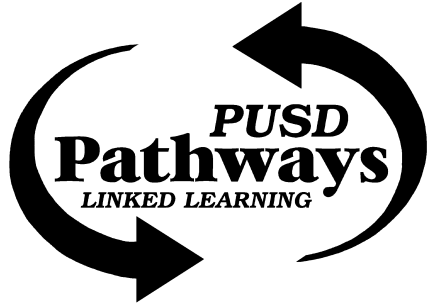 Pathway Office (Mimi Schuler)Circle J Ranch (Nancy Bruce)-Habitat Restoration planting day(s); Research dates; Bird Count datesSequoia Riverlands Trust (Bud Darwin)- Carbon Project Blue Oak StewardshipSuccess Lake/USACE (Charles Fenwick)- WildPlaces (Josh Moore)  AdjournmentNext Meeting:  Tuesday January 16, 2018 @ 3:45 p.m.